Scenariusz:Chcemy zaprogramować nośniki (karty/breloki/…), aby użytkownicy codziennie dostawali darmowe 5,00 kredytów do wydania na zakupy.Wciśnij na przycisk ‘Edit’.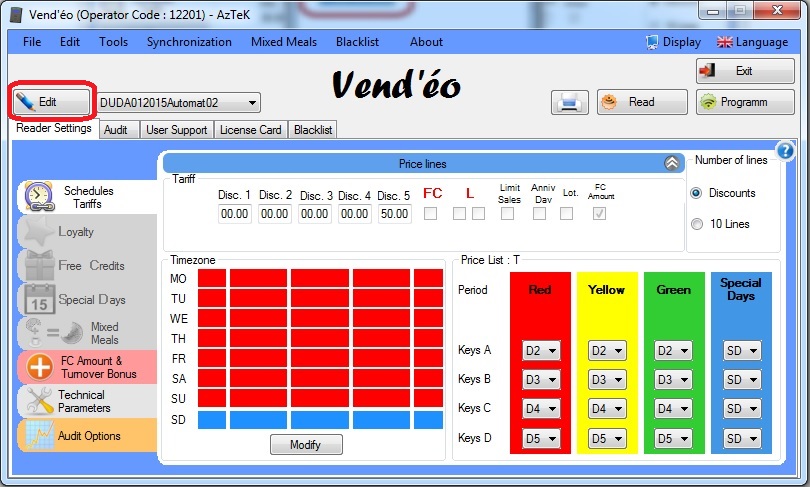 W nowo otwartym oknie kliknij ‘Modify’.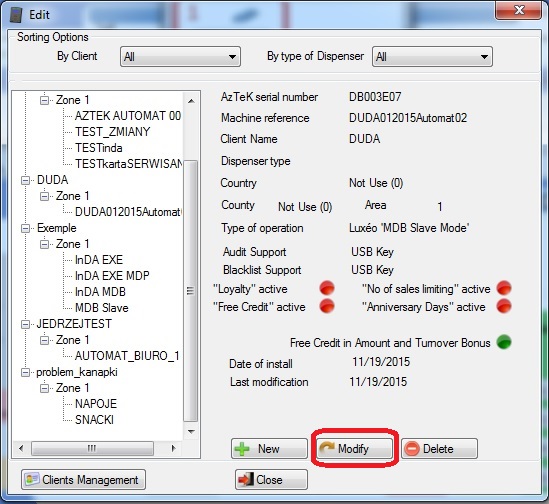 Następnie zaznacz opcję ‘Free Credit in Amount and Turnover Bonus’, następnie zatwierdź przyciskiem ‘Validate’.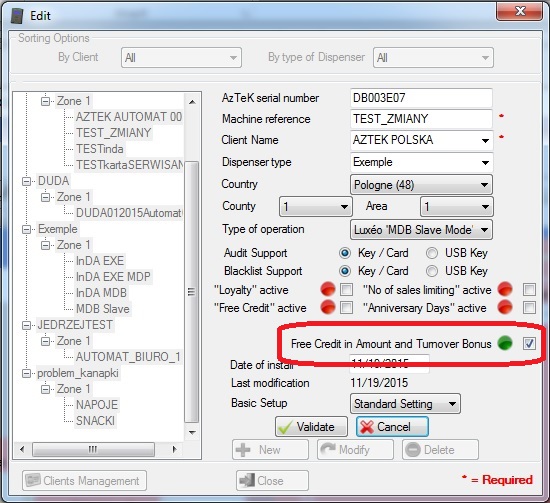 W odblokowanej zakładce koloru różowego zaznaczamy w wierszu ‘Credit 1’ opcję ‘Active’.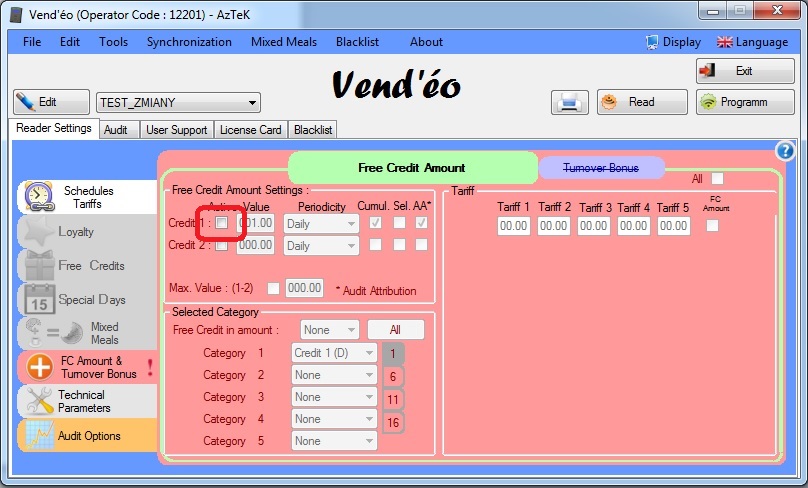 Następnie wprowadź wartość 5.00 w okienku obok.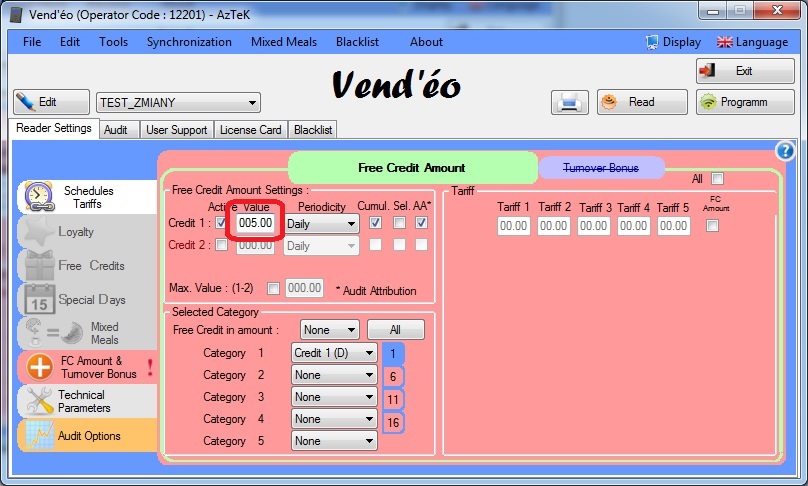 Wybierz z rozwijanego menu ‘Periodicity’ opcję ‘Daily’.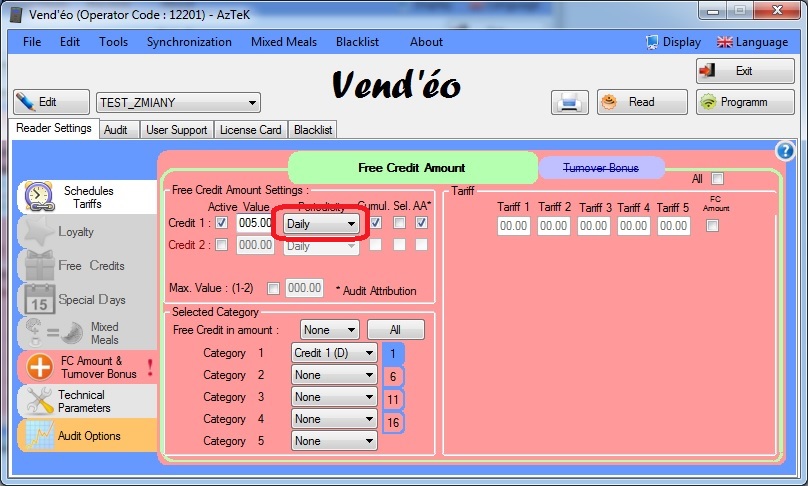 Zaznacz okienka pod ‘Sel.’ Oraz ‘AA*’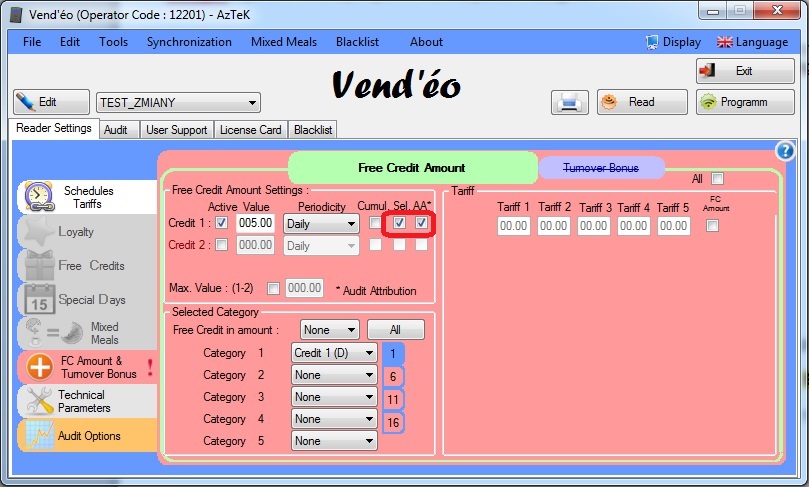 Wybierz z rozwijanego menu przy ‘Category 1’ opcję ‘Credit 1(D)’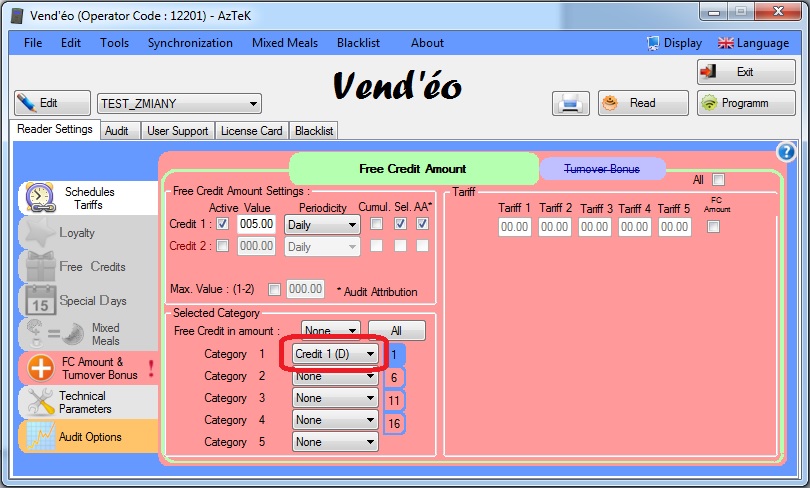 Powyższe konfiguracje wgraj na kartę ‘Configuration’.Przy programowaniu nośników użytkowników (kart/breloków/…) wybieramy z listy ‘Category’ liczbę 1 dla tych nośników, które chcemy, aby otrzymały codzienne darmowe kredyty.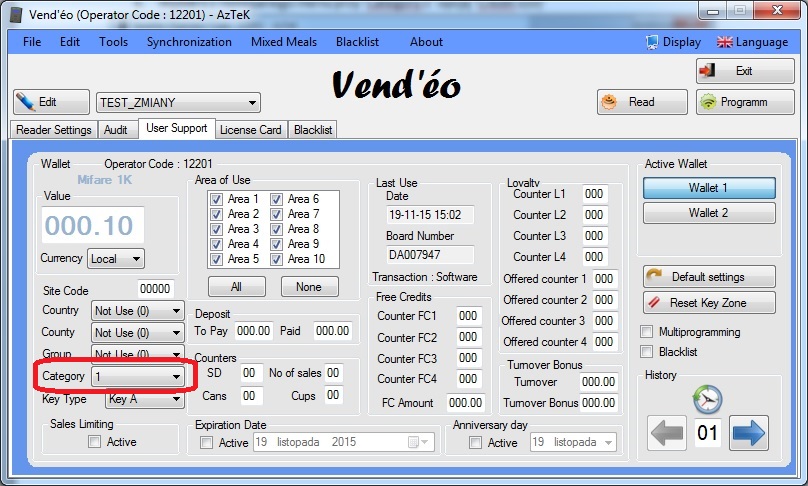 Po zaprogramowaniu czytnika kartą ‘Configuration’ użytkownicy będą otrzymywać codzienne darmowe kredyty.